                                                                ПОСТАНОВЛЕНИЕ                                                  Главы муниципального образования«Натырбовское сельское поселение»«18» июня  2019 г.                                              № 30.                                              с.Натырбово                   О внесении изменений и дополнений в Постановление от 21.12.2018 № 88                                   «Об утверждении муниципальной  программы  «Поддержка и развитие малого и среднего  предпринимательства  на территории  муниципального образования «Натырбовское сельское поселение» Кошехабльского района на 2019 год»          В соответствии с  Федеральным законом  от 06.10.2003 г. № 131-ФЗ «Об общих принципах организации местного самоуправления в Российской Федерации»,  руководствуясь Уставом муниципального образования «Натырбовское сельское поселение»                                                                                П О С Т А Н О В Л Я Ю :Внести в Постановление от  21.12.2018 № 88  «Об утверждении  муниципальной программы «Поддержка и развитие малого и среднего  предпринимательства  на территории  муниципального образования «Натырбовское сельское поселение» Кошехабльского района на 2019 год» следующие изменения и дополнения: Мероприятия по реализации муниципальной программы «Поддержка и развитие малого и среднего предпринимательства на территории муниципального образования «Натырбовское сельское поселение» Кошехабльский район на 2019 год» изложить в новой редакции согласно приложению №1 к настоящему Постановлению.Настоящее Постановление  обнародовать на информационном стенде в администрации                      поселения  и разместить  на  официальном сайте администрации в сети Интернет  по                   адресу:  //adm-natyrbovo.ru//            3.Настоящее Постановление вступает в силу со дня его обнародования.Глава муниципального образования«Натырбовское сельское поселение»                                    Н.В.Касицына                                                                                                                               Приложение № 1                                                                                                                                            к Постановлению главы                                                                                                                 МО «Натырбовское сельское поселение»                                                                                                                                         от «18 » июня 2019 г. № 30  Мероприятия по реализации муниципальной программы «Поддержка и развитие малого и среднего предпринимательства на территории муниципального образования «Натырбовское сельское поселение» Кошехабльский район на 2019 год»УРЫСЫЕ ФЕДЕРАЦИЕАДЫГЭ РЕСПУБЛИКМУНИЦИПАЛЬНЭ  ГЪЭПСЫКIЭ ЗИIЭ «НАТЫРБЫЕ  КЪОДЖЭ ПСЭУПI»385434 с. Натырбово,ул. Советская № 52тел./факс 9-76-69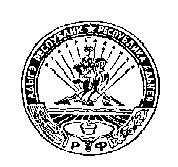 РОССИЙСКАЯ ФЕДЕРАЦИЯРЕСПУБЛИКА АДЫГЕЯМУНИЦИПАЛЬНОЕ ОБРАЗОВАНИЕ«НАТЫРБОВСКОЕ СЕЛЬСКОЕ ПОСЕЛЕНИЕ»385434 с. Натырбово, ул. Советская № 52тел./факс 9-76-69Наименование мероприятияОжидаемые результатыИсполнители мероприятияСрок
исполнения.I. ИМУЩЕСТВЕННАЯ ПОДДЕРЖКА СУБЪЕКТОВ МАЛОГО И СРЕДНЕГО ПРЕДПРИНИМАТЕЛЬСТВАI. ИМУЩЕСТВЕННАЯ ПОДДЕРЖКА СУБЪЕКТОВ МАЛОГО И СРЕДНЕГО ПРЕДПРИНИМАТЕЛЬСТВАI. ИМУЩЕСТВЕННАЯ ПОДДЕРЖКА СУБЪЕКТОВ МАЛОГО И СРЕДНЕГО ПРЕДПРИНИМАТЕЛЬСТВАI. ИМУЩЕСТВЕННАЯ ПОДДЕРЖКА СУБЪЕКТОВ МАЛОГО И СРЕДНЕГО ПРЕДПРИНИМАТЕЛЬСТВА Формирование и обновление перечня имущества, свободного от прав третьих лиц, предназначенного для передачи во владение и (или) пользование на долгосрочной основе субъектам  малого и среднего предпринимательства и организациям, образующим инфраструктуру поддержки субъектов  малого и среднего предпринимательства, обеспечение доступа субъектов предпринимательства к указанному перечнюмаркетинг спроса на аренду имущества, поиск возможностей для его удовлетворенияАдминистрация В январе и июле 2019 года  размещать обновленный перечень имущества на сайте администрации  Формирование базы данных пустующих площадей и объектов незавершенного строительства на территории муниципального образования «Натырбовское сельское поселение» для вовлечения их в хозяйственный оборотобеспечение доступа субъектов малого и среднего предпринимательства к имущественным ресурсамАдминистрация Январь 2019 годаI1. ИНФОРМАЦИОННАЯ И КОНСУЛЬТАЦИОННАЯ ПОДДЕРЖКА МАЛОГО И СРЕДНЕГО ПРЕДПРИНИМАТЕЛЬСТВАI1. ИНФОРМАЦИОННАЯ И КОНСУЛЬТАЦИОННАЯ ПОДДЕРЖКА МАЛОГО И СРЕДНЕГО ПРЕДПРИНИМАТЕЛЬСТВАI1. ИНФОРМАЦИОННАЯ И КОНСУЛЬТАЦИОННАЯ ПОДДЕРЖКА МАЛОГО И СРЕДНЕГО ПРЕДПРИНИМАТЕЛЬСТВАI1. ИНФОРМАЦИОННАЯ И КОНСУЛЬТАЦИОННАЯ ПОДДЕРЖКА МАЛОГО И СРЕДНЕГО ПРЕДПРИНИМАТЕЛЬСТВА Публикация в средствах массовой информации материалов по вопросам малого и среднего предпринимательстваформирование положительного имиджа предпринимателя, распространение опыта предпринимательской деятельностиАдминистрация 2-е полугодие 2019 года Участие в республиканском конкурсе «Лидер малого и среднего бизнеса»формирование положительного имиджа предпринимателя, информирование общественностиАдминистрацияМай 2019 годаПредоставление информации об организации обучающих семинаров для субъектов малого и среднего предпринимательства, направленных на подготовку, переподготовку и повышение квалификации кадров, об организации форумов, круглых столов. повышение деловой активности субъектов малого и среднего предпринимательства,  выработка перспективных направлений для развития малого и среднего предпринимательства, формирование общественного мнения, обмен опытом.АдминистрацияВ течении 2019 годаОрганизация участия предпринимателей в  выставках,  ярмарках,  создание коллективных стендов малых и средних предприятий поселения на выставочных мероприятияхпродвижение продукции субъектов малого и среднего предпринимательства на региональный и межрегиональные рынкиАдминистрацияВ течении2019годаПроведение консультаций:по вопросам применения действующего законодательства регулирующего деятельность субъектов малого и среднего предпринимательства; по вопросам организации торговли и бытового обслуживания; по вопросам предоставления в аренду муниципального имущества;по вопросам предоставления в аренду земельных участков;знание действующего законодательства Российской Федерации  и Республики Адыгея для оказания  поддержки и развития малого и среднего предпринимательства. АдминистрацияВ течении 2019года         при внесении изменений в законодательство Формирование и ведение реестра субъектов малого и среднего предпринимательства - получателей поддержкиинформирование субъектов малого и среднего предпринимательства об осуществляемых мерах  поддержкиАдминистрацияЯнварь 2019 года Поддержка и пропаганда деятельности общественных объединений малого и среднего бизнесасодействие самоорганизации субъектов малого и среднего предпринимательстваАдминистрацияВ течении2019 года